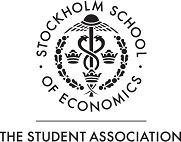 AGENDA No. X				2015-03-05The Board of the Student Association at the Stockholm School of EconomicsMotion on XXXBackgroundWrite the background information needed to make a decision.PurposeWrite the purpose with the motion and what you want to achieveXXXX hereby proposesThat:  Write what the motion is supposed to decide. 